Хоботова  232-233-890  Фадина  240-006-256Приложение 4Фото отчет урока.I часть. Теоретическая.Организационный момент 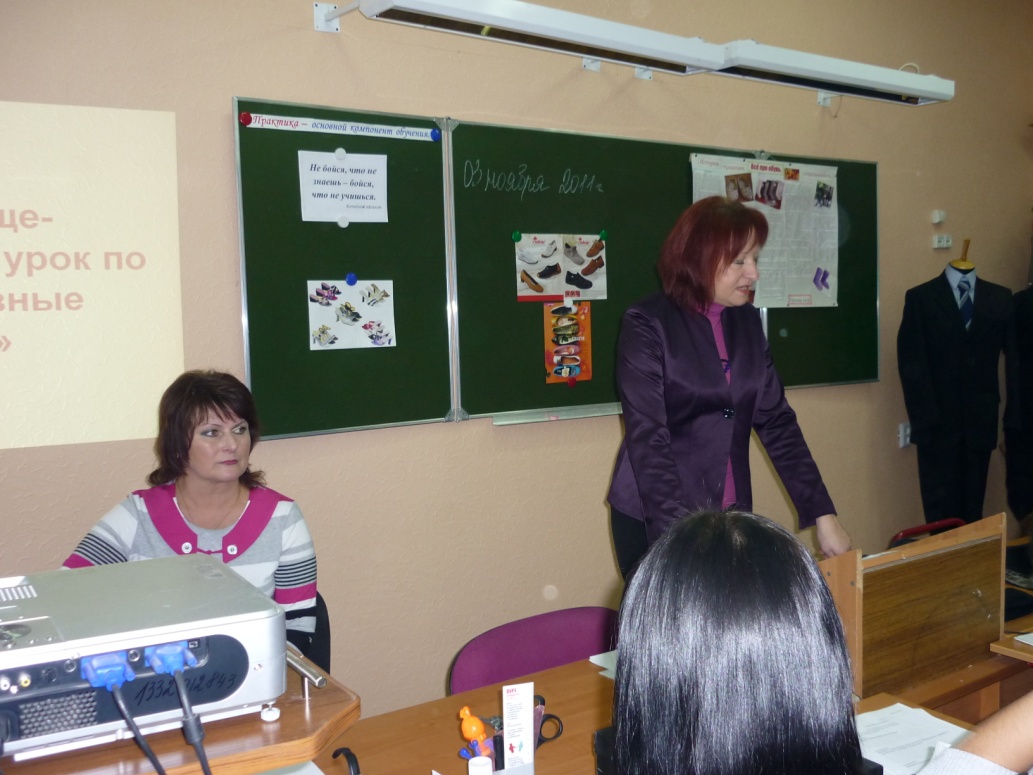 Показ расположения деталей обуви.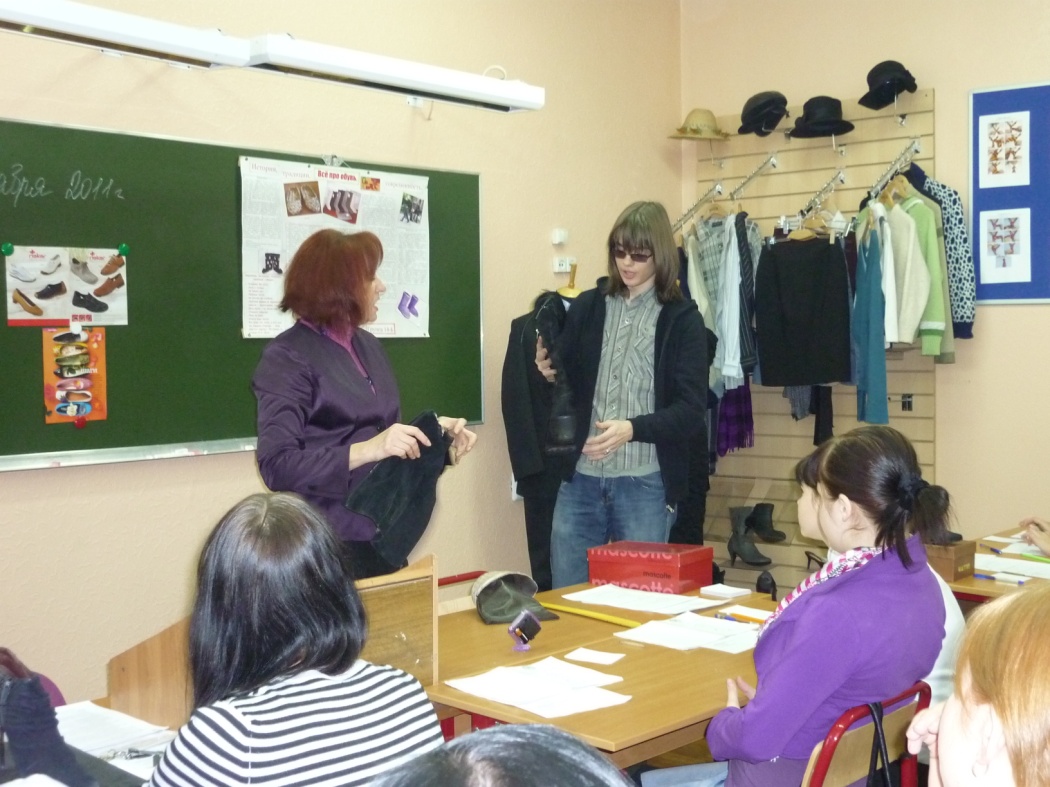 Подготовка к самостоятельной работе.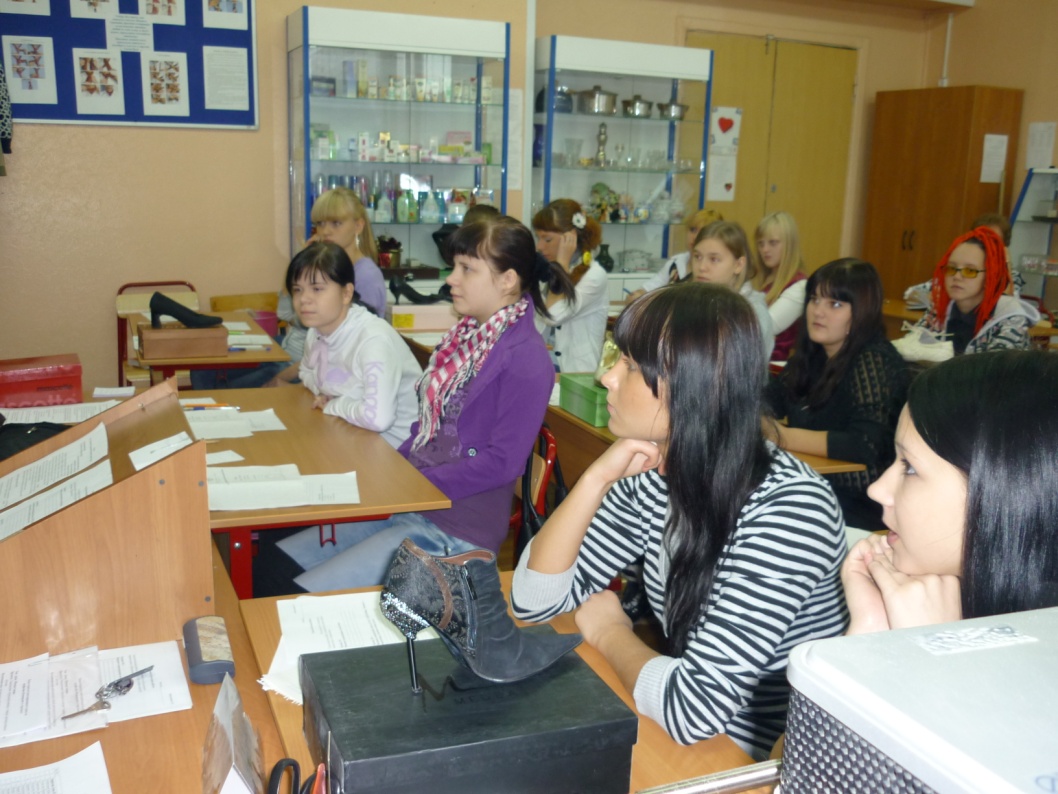 Часть II. Практическая.Показ торгового оборудования для продажи обуви.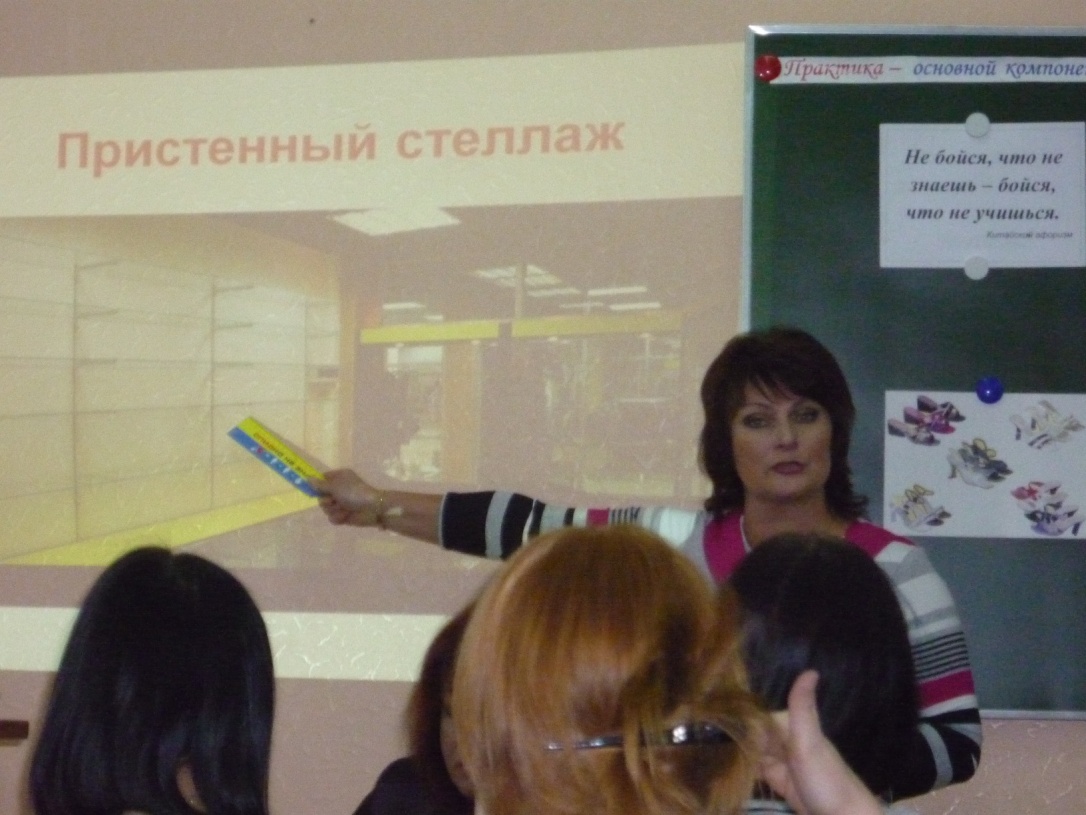 Показ правил приемки обуви по качеству.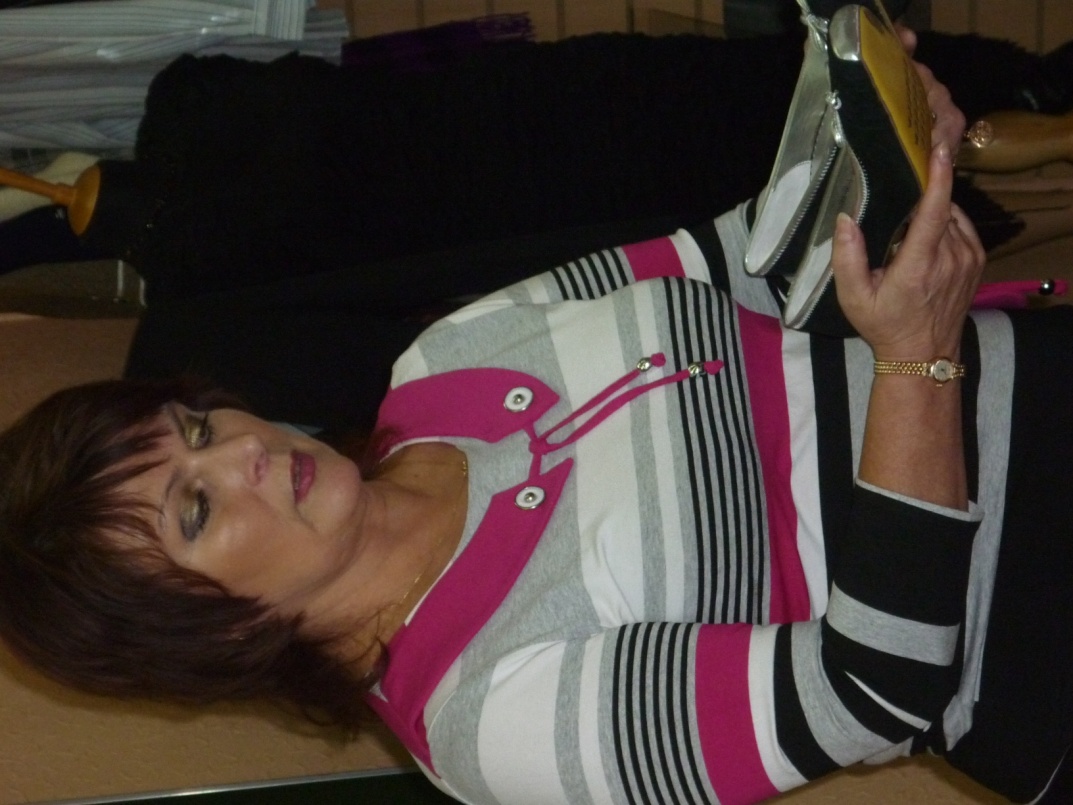 Практическая работа.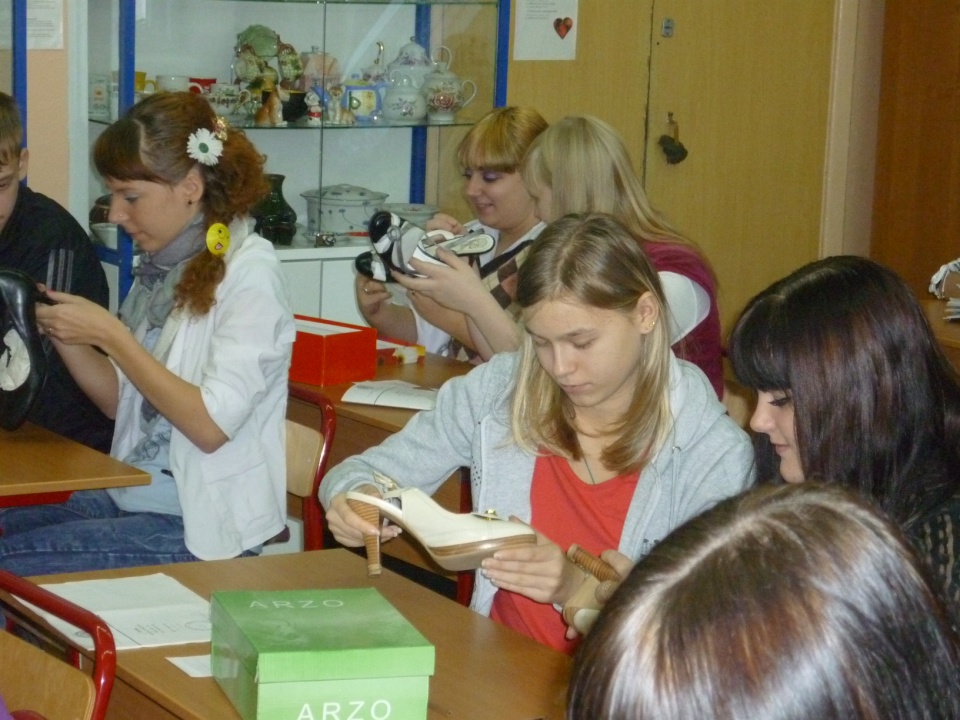 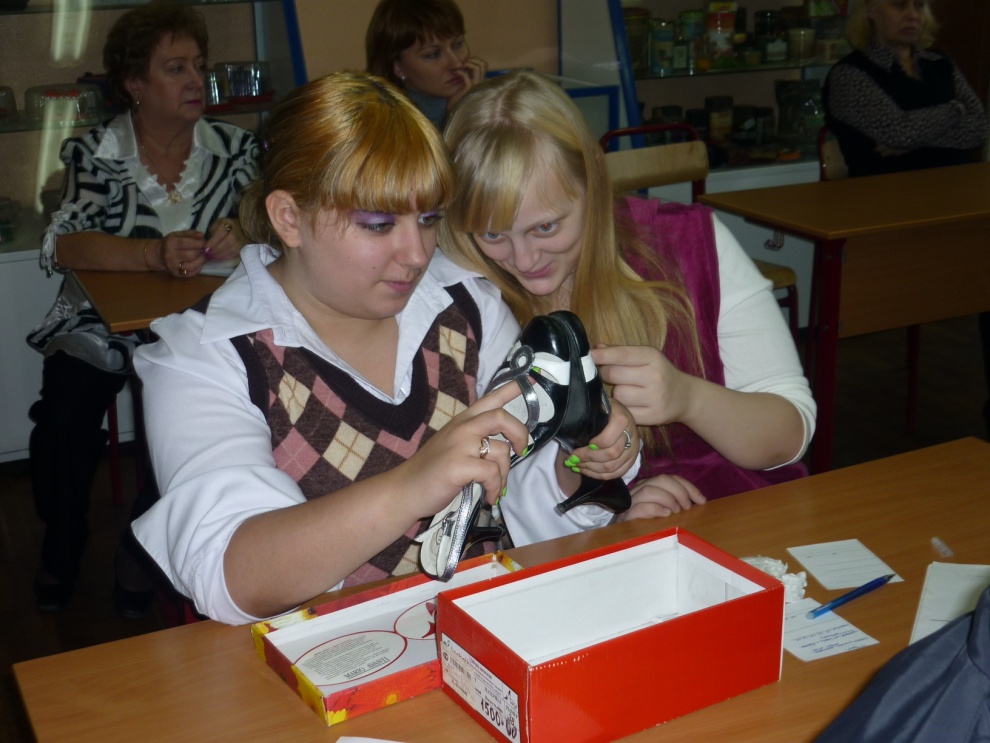 Ролевая игра.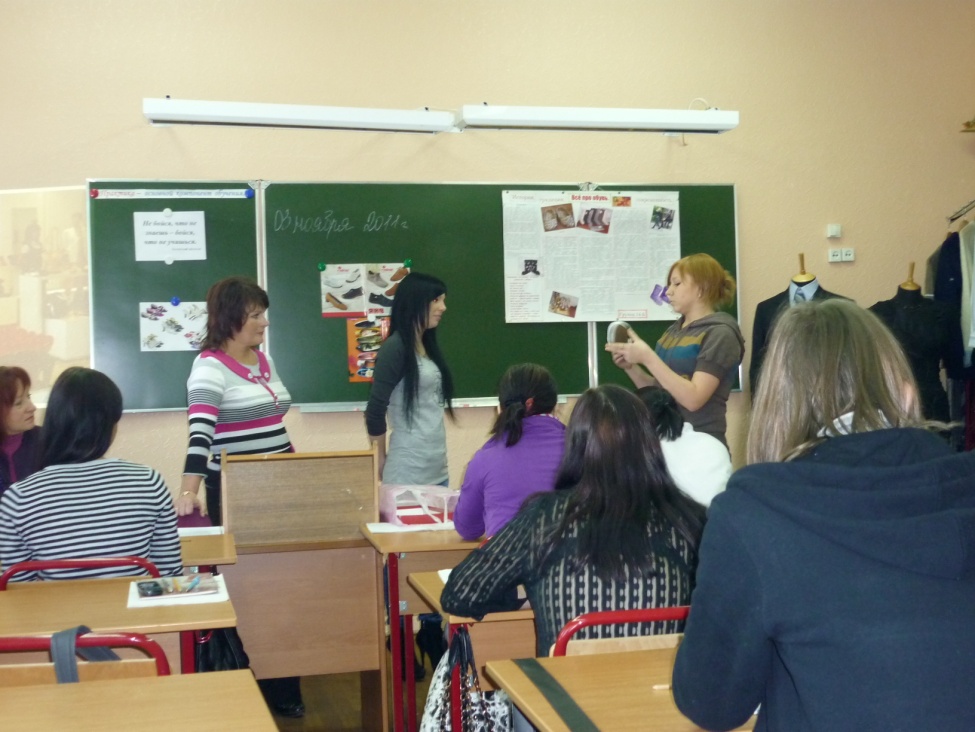 